Layers of the EarthGeography 12 Unit 2: Tectonic Processes: Layers of the Earth Use pages 69-71 in Physical Geography and pages 53-55 in Planet Earth to answer the following questions:1. Define the following terms:Mantle (mesosphere)CrustLithosphereCore (centrosphere)AsthenosphereMohorovicic discontinuity (Moho)2. What part of the core is in a solid state?3. As you move towards the outer layer of the earth the materials are lighter/heavier (circle one) and less/more dense (circle one).4. Which layer is in a semi-plastic state?5. Heavier elements settled towards the earth’s __________________________ under the effects of gravity.  Label the following diagram:Be sure to include: inner core, outer core, mantle, moho, asthenosphere, lithosphere, continental crust, oceanic crust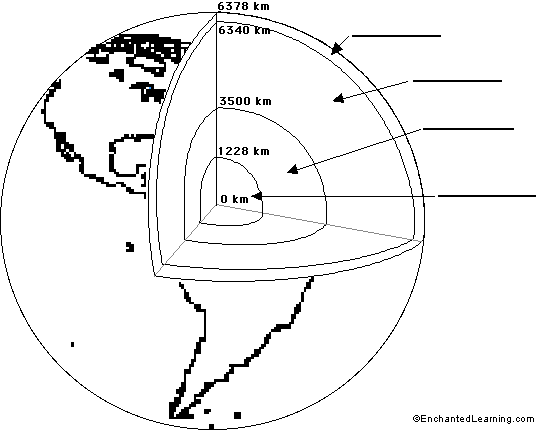 